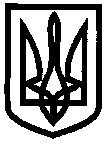 ДЕПАРТАМЕНТ НАУКИ І ОСВІТИ ХАРКІВСЬКОЇ ОБЛАСНОЇ ДЕРЖАВНОЇ АДМІНІСТРАЦІЇ ДЕРЖАВНИЙ НАВЧАЛЬНИЙ ЗАКЛАД«Ізюмський регіональний центр професійної освіти»НАКАЗм. Ізюм від  03.03.2018                                                                             № 28Про оголошення канікул	На виконання протокольного рішення Харківської обласної комісії з питань техногенно – екологічної безпеки і надзвичайних ситуацій від 02.03.2018 № 2 Н А К А З У Ю:Оголосити канікули з 03 по 07.03.2018 року.На період  канікул зменшити використання енергоносіїв (природного газу), забезпечити дотримання температурного режиму в приміщеннях ДНЗ «Ізюмський регіональний центр професійної освіти» не вище + 140С.					Відповідальний: Нікіфоров В.Я.,                                                                                 Павлова Н.В.Забезпечити дотримання правил пожежної безпеки, збереження майна та систем життєзабезпечення.Відповідальний: Соловей О.В.,                              Святенко С.О.,                               Сухоруков В.М.Забезпечити цілодобове чергування згідно графіку. (додаток 1).У разі виникнення надзвичайних ситуацій терміново інформувати Департамент науки і освіти харківської державної адміністрації.Контроль за виконанням даного наказу залишаю за собою.Директор ДНЗ «Ізюмський регіональний центр професійної освіти»				Л.В. КолесникЮрисконсульт								В.І.БондаренкоПідготував: Машков О..МДодаток 1 до наказу                                                                                                    від 03.03.2018 №28Графікчергування в ДНЗ «Ізюмський регіональний центр професійної освіти» на період з 03 по 07.03.2018З наказом ознайомлені:Соловей О.В.Святенко С.О.Сухоруков В.М.Філатов О.Ф.Нікіфоров В.Я.Павлова Н.В.№ з/пПІБ відповідальної особиДата чергуванняПідпис відповідальної особи1.Колесник Л.В.03.03.20182.Машков О.М.04.03.20183.Філатов О.Ф.05.03.20184.Нікіфоров В.Я.06.07.20185.Павлова Н.В.07.03.2018